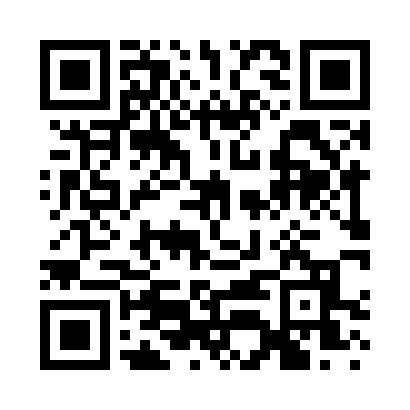 Prayer times for North Hudson, New York, USAMon 1 Jul 2024 - Wed 31 Jul 2024High Latitude Method: Angle Based RulePrayer Calculation Method: Islamic Society of North AmericaAsar Calculation Method: ShafiPrayer times provided by https://www.salahtimes.comDateDayFajrSunriseDhuhrAsrMaghribIsha1Mon3:265:1612:595:068:4110:322Tue3:275:1712:595:068:4110:313Wed3:285:1812:595:068:4110:314Thu3:295:1812:595:068:4010:305Fri3:305:191:005:068:4010:296Sat3:315:201:005:068:4010:287Sun3:325:201:005:068:3910:288Mon3:335:211:005:068:3910:279Tue3:345:221:005:068:3810:2610Wed3:355:231:005:068:3810:2511Thu3:365:231:015:068:3710:2412Fri3:385:241:015:068:3710:2313Sat3:395:251:015:068:3610:2214Sun3:405:261:015:068:3610:2115Mon3:425:271:015:058:3510:2016Tue3:435:281:015:058:3410:1817Wed3:445:291:015:058:3310:1718Thu3:465:301:015:058:3310:1619Fri3:475:301:015:058:3210:1520Sat3:495:311:015:048:3110:1321Sun3:505:321:015:048:3010:1222Mon3:525:331:015:048:2910:1023Tue3:535:341:015:048:2810:0924Wed3:555:351:015:038:2710:0725Thu3:565:361:015:038:2610:0626Fri3:585:371:015:038:2510:0427Sat3:595:391:015:028:2410:0328Sun4:015:401:015:028:2310:0129Mon4:035:411:015:028:229:5930Tue4:045:421:015:018:209:5831Wed4:065:431:015:018:199:56